Ход занятияНазвание этапаЦельВзаимодействиеВзаимодействиевремяПланируемые результаты (включая УУД)Название этапаЦельДеятельность педагогаДеятельность обучающихсявремяПланируемые результаты (включая УУД)Подготовительный этапПодготовительный этапПодготовительный этапПодготовительный этапПодготовительный этапПодготовительный этап Приветствие.Организация обучающихся на занятие.Hello, my dear friends and guests! I`m very glad to see you. My name is Anastasia Pavlovna.Stand  up, please! Let`s sing a song “Hello”   and repeat exercises. -That`s all right.-Sit down, please!- Today we will be a big and friendly team, do the all exercises and get a success.We will work hard. Each work must be awarded. You see  “Travel book”. Look, There are cards with mark`s criterion of your work. If you make this exercise right, you  stay  score. Look at max scores. At the end our work, you should count these scores and get mark. Здравствуйте, мои дорогие друзья и гости!  Я очень рада вас видеть. Меня зовут Анастасия Павловна. Дети поют песню «Привет» и  повторяют упражнения.  Мы будем большой и дружной командой. Справимся с заданиями и придем к цели!- Впереди нас ждет плодотворная работа, а любая работа должна быть награждена.Перед вами тревел буки,  обратите внимание на критерии оценки своей работыПроверяют свою готовность к учебному занятию. Настраиваются на учебную деятельность.Приветствуют учителя.We are glad to see you too.3 minutesЛичностные УУД:уметь проявлять дисциплинированность и внимание.Регулятивные УУД:- организация своей учебной деятельности.Коммуникативные УУД:- формировать способность к сотрудничеству и взаимодействию;Познавательные УУД: - определять необходимые ключевые поисковые словаПредметные УУД:распознавать и употреблять в речи изученные лексические единицы, совершенствовать  навыки аудирования, говорения; Мотивационно- целевой этапформирование умения целеполагания, представления о результате деятельности.Прием «Учебно-мозговой штурм», «Ассоциативный ряд», «Интеллектуальная разминка». - Look at your “Travel book”. What do you see on it? -How do you think, what the lesson`s theme will be today? -What do you have when we are going to travel? Что вы видите в нашей «Книге путешественников».Как вы думаете, какая тема занятия? You should choose  ticket and continue the sentence.  Выберите и продолжите предложения. We will learn……. Мы будем изучатьWe will check ……..Мы будем проверятьWe will create ……. Мы будем создаватьLet`s remember a transport and prepositions.by plane    (на корабле) by ship      (на самолете)by train    (на поезде)by bus       (на автобусе)What things do you need in travelling? Passport    (паспорт)Money      (деньги)Ticket      (билет)Bag          (сумка)Well done! Great!Обучающиеся читают предложения про себя и вслух, находят глаголы, переводят.Через анализ языкового материала формулируют тему, при поддержки учителя цели урока May be we are going to travel.We are going to learn.We are going to see the places of interest.Взаимодействуют с учителем во время беседы, осуществляемой во фронтальном режиме.Высказывают предположения, что необходимо для поставленной цели.We will learn……. Мы изучим…..We will check ……..Мы проверим…….We will create …….Мы создадим …….4 minutesЛичностные УУД:- уметь организовывать собственную деятельность, - уметь активно включаться в коллективную деятельность, взаимодействовать со сверстниками в достижении общих целей; Регулятивные УУД:- ставить  цели  занятия при поддержки учителя;Коммуникативные УУД:- формировать способность к сотрудничеству и взаимопомощи при работе со сверстниками;Познавательные УУД: -  осуществлять актуализацию полученных ранее знаний по предмету.Предметные УУД:- использовать лексические единицы в  речи:  interesting, know,  every year;- совершенствовать  навыки говорения; Деятельностный этап.My dear  friends, we have a guide of our travelling.   Its  name is aunt Owl. Listen, We have  a call.Мы будем путешествовать с тетушкой Совой. Egypt  (Египет)Прием «Круги на воде», «Перепутанные логические цепочки»Let`s go to Egypt   by train. (video “Egypt`s pyramids” ) ReadingThe pyramid of Cheops was built in 2600 BC.The pyramid is  the height of a 50 floor  building.The pyramid`s complex is guarded by the Sphinx.Check each task. The break on lesson (физкультминутка)England (Англия)Прием «Да-нет»Go to England by ship. Listen, Aunt Owl is calling us.(video “London” ) Listen to the information about London and answer True/ False.Прослушать информацию о Лондоне и выполнить задание.Check your task. True – clap your hands, false  - step your feet.Проверяет задание. Если правильно – хлопаем в ладошиRussiaПрием «Закончи предложения»Let`s go to Barabinsk by plane.  Welcome to hometown! Send your story about travelling to our aunt Owl. Распределяют задания в группе.Выполняют задания в группах:1.Знакомятся с информацией о заданной стране и достопримечательности.2. Выполняют задания в группах дифференцированноThe 1st group stays sentences in  right order.The pyramid is  the height of a 50 floor  building.The pyramid`s complex is guarded by the Sphinx.The pyramid of Cheops was built in 2600 BC.The 2nd group  gives definition of each letters.E (earth/egyptian/epoch/ excellent)G    (great/good/glorius)Y   (yellow)P    (pyramid/pharaohs/ period)T    (travel/trip/tourists)The 3rd group matches pictures with the sentences.The pyramid is  the height of a 50 floor  building.The pyramid`s complex is guarded by the Sphinx.The pyramid of Cheops was built in 2600 BC.a)       b)           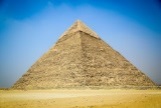 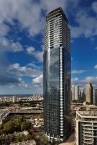 c) 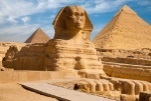 Children answer. 3.Обсуждают записи.4.Сравнивают с оригинальным текстом.5.Работают с шаблоном.6. Готовят отчет о работе группы в форме «Книги путешествий».Make exercises Выполняют упражненияWatch and listen to  information about London.Дети смотрят видео и слушают информацию о Лондоне.Answer  True/ False.Смотрят и слушают информацию о достопримечательностях Лондона. Отвечают на вопросы (правда/ неправда)Listen to the information and write down  true (T) or false (F). Дети слушают информацию и записывают да-нет.London is the capital of the UK. __________TThe President lives and works in the Buckingham Palace. _________FThe Tower Bridge stands on the river Avon. ________FMany tourists come to London every year. __________TПроверяют свои ответыОставляют данные в «Книге путешествий»Write a story telling Story tellingTravelling  was ………………(interesting, wonderful, cool, helpful)I`d like to tell you about my trip ………………( to Egypt, to England)(England, Egypt)   has ………(many sights, many interesting stories, )We had………(great, good, boring) ……………… time. Каждый в  группе пишет свое письмо.  Делают выводы, что эти страны интересны для туристов и рекомендуют посетить их достопримечательности.Обучающиеся оценивают свою работу  5 minutes1 minute1 minute5 minutes 1 minute5 minutesЛичностные УУД:- формировать уважительное отношение к  культуре, традициям народов мира;-осваивать  коммуникативную компетентность в общении и сотрудничестве со сверстниками;-развивать творческую деятельность эстетического характера  через познание  культурного наследия мира;Регулятивные УУД:- формировать умение самостоятельно выполнять задание,  фиксировать и анализировать собственные результаты по выбранным критериям оценки;Коммуникативные УУД:- формировать способность к сотрудничеству и взаимопомощи при работе в группе;Познавательные УУД: - находить в тексте требуемую информацию и устанавливать взаимосвязь описанных событий;-выражать свое мнение через мини-сочинение;- определять необходимые ключевые поисковые словаПредметные УУД:- распознавать и употреблять в речи изученные лексические единицы и грамматические явления;-использовать лексические единицы в  речи:  interesting, know,  every year;- совершенствовать  навыки аудирования, чтения, письма, говорения; Оценочно-рефлексивный этапФормирование умения осуществлять контроль и оценку учебной деятельности  и самооценку;обобщение и систематизация знаний о мировых достопримечательностяхDo you like travelling? Вам нравится путешествовать?What do you know about our trip? Что вы узнали о нашем путешествии? Do you like send smile? Вам нравится отправлять смайл?Send aunt Owl  your smile! Отправьте смайл нашей тетушке сове.Perfect smile - cool, understand,  (все понятно)So so smile– some tasks were difficult,  (немного непонятно )Bad smile – don`t understand, very difficult.(не понятно, очень сложно)Give me your cards with results. Дети сдают карточки с результатами самопроверки учебного занятияChildren answer the questions. Дети отвечают на вопросы учителя.Give emotional opinion of the lessonДети дают эмоциональную оценку учебному занятиюCount scores. Подсчитывают баллы2 minutesЛичностные УУД:- адекватное понимание причин успеха/неуспеха в учебной деятельности.Регулятивные УУД:- фиксировать и анализировать собственные результаты по выбранным критериям оценки;Коммуникативные УУД:-формировать способность к сотрудничеству и взаимопомощи при работе в группе;Предметные УУД:-распознавать и употреблять в речи изученные лексические единицы и грамматические явления;Домашнее заданиеThere is home task on your desk. Find geographical positions of Russia on map and make up 5 sentences orFind or write riddles about modern world attractions. ) Don`t forget to write it in your diary. I want to finish our lesson by the words of Alexander Solzhenitsyn:“Know language, know countries, know people. Let your memory be your travel bag.”Today celebrate St.Valentine`s Day. I wish you and give you part of my hearts. Thank you very much. The lesson is over.Write home task.Children  go out. 3 minutesЛичностные УУД:- развивать творческую деятельность через познание  культурного наследия мира;Познавательные УУД:- формирование готовности к самообразованию.Регулятивные УУД:- принимать учебную задачу